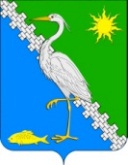 СОВЕТ ЮЖНОГО СЕЛЬСКОГО ПОСЕЛЕНИЯКРЫМСКОГО РАЙОНАТретий созывРЕШЕНИЕот 30.01.2019 										№ 235поселок ЮжныйОб отмене решения Совета Южного сельского поселения Крымского района от 20 декабря 2017 года № 181 «Об утверждении правил благоустройства и санитарного содержания территории Южного сельского поселения Крымского района»В целях приведения муниципальных правовых актов в соответствие с действующим законодательством, руководствуясь Федеральным законом от 6 октября 2003 года № 131-ФЗ "Об общих принципах организации местного самоуправления в Российской Федерации", руководствуясь статьей 31 устава Южного сельского поселения Крымского района, Совет Южного сельского поселения Крымского района РЕШИЛ:1. Отменить решение Совета Южного сельского поселения Крымского района от 20 декабря 2018 года №181 «Об утверждении правил благоустройства и санитарного содержания территории Южного сельского поселения Крымского района». Глава Южного сельского поселенияКрымского района							П.А. Прудников